Que’est est ce que le Eisstock ?Le Eisstock (en allemand : Eisstockschiessen) est un sport d’hiver avec des points communs au curling. Il est considéré comme de la pétanque sur glace.Les règlesLes règles sont très simples et sont presque pareil que la pétanque. Deux équipes de trois (deux ou quatre) joueurs s'opposent, étant chacune munie de disques (Eisstöcke).Ces disques sont munis d’une poignée d’environ 30 centimètres et pèsent généralement plus de 4kg. Le but est de lancer le plus près possible d'un palet en caoutchouc ou en bois de 12 centimètres de diamètre qui sert de but (cochonnet).Aire de jeu : une zone glacée doit avoir une longueur de 15-20 mètres (28 mètres en tournoi officiel) et une largeur de 3 mètres, en dehors de ce terrain on appelle ça le terrain interdit. Le cochonnet ou un disque est considéré comme nul s'il est sorti en dehors des limites autorisées (généralement à la suite d'un tir), et même si par rebond il revenait en terrain autorisé.Équipes : Dans ce sport, quatre combinaisons sont possibles : (2 contre 2), (un contre un). Si il y a beaucoup de joueurs il est aussi possible de jouer en (3 contre 3) ou (4 contre 4). Chaque équipe dispose de quatre disques. Début de la partie : L'équipe qui gagne le tirage au sort lance le but (cochonnet) et le premier disque. Le lancer du but par un joueur d'une équipe n'implique pas qu'il soit dans l'obligation de jouer le premier. À la mène suivante, le but appartient à l'équipe ayant remporté la mène précédente, ou à celle l'ayant lancé si la mène a été nulle. En tout état de cause, c'est toujours l'équipe qui a marqué à la mène précédente qui conserve la priorité pour jouer le premier disque.Déroulement : Une équipe lance ses disques tant qu'elle en a, et jusqu'à ce qu'elle place un de ses disques plus près du but que celles de l'équipe adverse. Si le premier disque joué se trouve en terrain interdit, c'est à l'adversaire de jouer puis alternativement tant qu'il n'y aura pas de disques en terrain autorisé. Décompte : Lorsque l'ensemble des disques sont lancées, on comptabilise tous les disques d'une équipe qui se trouvent plus près du but que le plus proche des disques adverses.Fin de la partie : Une partie se joue généralement en 13 points, éventuellement en 11.La patinoire espère que vous aurez beaucoup de plaisir à découvrir et jouer ce sport, n’hésitez pas à demander conseil à notre équipe. Bon jeu !Exemple d’organisation de tournoi de EisstockProgramme19h00 : accueil des participants19h10 : répartition des équipes19h15 : début du tournoi de Eisstock19h35 : switch des groupes19h40 : début du 2ème tournus20h00 : fin du 2ème tournus20h10 : finale20h30 : remise du prix20h40 : apéritif21h00 : repasEnv. 22h30 – 23h00  : fin de l’événementtournoiRépartition en 8 équipes de 2 à 4 personnes :Répartition en 4 équipes de 2 à 4 personnes :Organigramme du tournoi :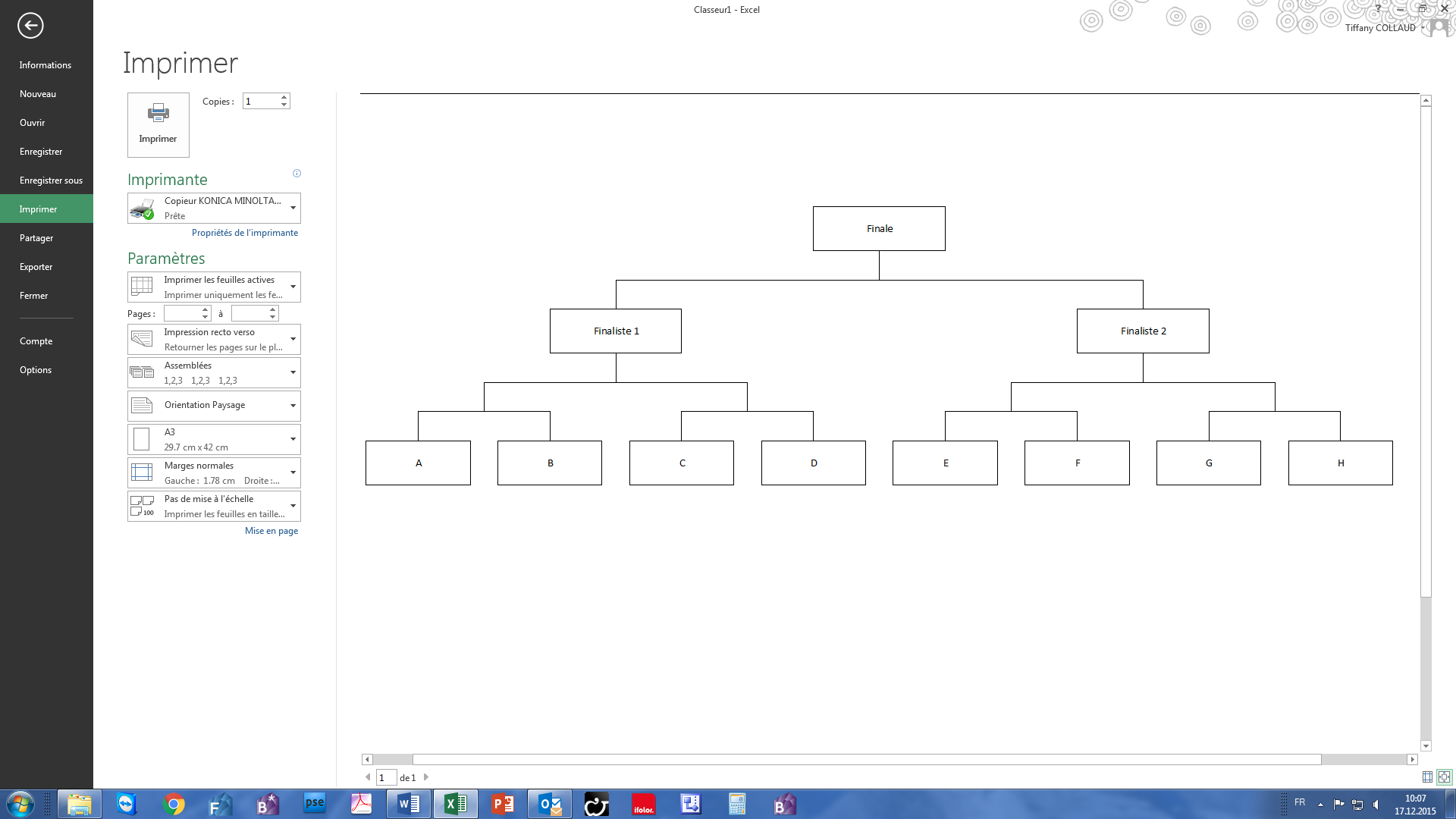 Manches :EquipeNom de l’équipeParticipantsABCDEFGHEquipeNom de l’équipeParticipantsABCDMatchManche 1Manche 2Manche 3Manche 4Manche 5Total de pointsPool AA vs BA : B :A : B :A :B : A : B :A : B : A :B : Pool AC vs DC :D : C : D :C :D : C : D :C :D : C : D : Pool BE vs FE :F : E :F : E :F : E :F :E :F : E : F : Pool BG vs HG :H : G : H :G : H :G : H :G :H : G : H : FinaleA vs FA :F : A :F : A : F : 